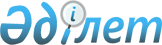 О внесении изменения и дополнения в постановление Правительства Республики Казахстан от 12 февраля 2000 года N 220Постановление Правительства Республики Казахстан от 11 июля 2000 года N 1053     Правительство Республики Казахстан постановляет:     1. Внести в постановление Правительства Республики Казахстан от 12 февраля 2000 года N 220  P000220_  "О Плане законопроектных работ Правительства Республики Казахстан на 2000 год" следующие изменение и дополнение:     в Плане законопроектных работ Правительства Республики Казахстан на 2000 год, утвержденном указанным постановлением:     строку, порядковый номер 47, исключить;     дополнить строкой, порядковый номер 41-1, следующего содержания:"41-1  О внесении изменений        Минэнерго-   август сентябрь октябрь       и дополнений в Закон        индусторг        Республики КазахстанZ990434_  "О сертификации"                                      ".     2. Настоящее постановление вступает в силу со дня подписания.

     Премьер-Министр  Республики Казахстан 

     (Специалисты: Мартина Н.А.,                   Цай Л.Г.)    
					© 2012. РГП на ПХВ «Институт законодательства и правовой информации Республики Казахстан» Министерства юстиции Республики Казахстан
				